KUVENDI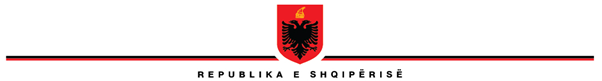 KOMISIONIT HETIMOR TË KUVENDIT PËR TRAJTIMIN E TË DHËNAVE TË SISTEMIT TIMSNr. ______ Prot. 							 Tiranë, më ____.____.2024Lënda:	Kërkesë për informacion. Drejtuar:	Z. Altin DUMANI,		Drejtues i Strukturës së Posacme Kundër Korrupsionit dhe Krimit të OrganizuarTiranëZ. Drejtues, Me vendimin nr. 20, datë 21.03.2024, Kuvendi i Shqipërisë ka vendosur ngritjen e Komisionit Hetimor të Kuvendit për Trajtimin e të Dhënave të Sistemit TIMS. Në mbështetje të nenit 14, gërma “a”, nenit 15, pika 1, dhe nenit 18, pikat 1 dhe 2, të Ligjit nr. 8891, datë 02.05.2002 “Për Organizimin dhe Funksionimin e Komisioneve Hetimore të Kuvendit”, i ndryshuar, kërkojmë nga ana juaj vënien në dispozicion të një informacioni të plotë dhe të detajuar për sa më poshtë:Në cfarë date jeni vënë në dijeni lidhur me problematikën e sistemit TIMS në ambientet e Departamentit IT të Policisë së Shtetit?Në cfarë forme jeni vënë në dijeni dhe nga kush? Ju lutem, na vini në dispozicion dokumentin ose aktin me të cilin keni marrë dijeni. Pas marrjes dijeni, a keni regjistruar ju procedim penal në lidhje me rastin? Nëse po, ju lutem, na vini në dispozicion informacionin në lidhje me datën e regjistrimit dhe nurmin e procedimit penal. Cilët janë personat ndaj të cilëve po zhvillohen hetime dhe cfarë veprash penale dyshohet se kanë konsumuar? A vazhdojnë veprimet hetimore dhe në farë faze nodhen ato? Ju lutem, na vini në dispozicion kopje të fashikullit hetimor.Duke ju falënderuar për bashkëpunimin, kërkojmë që ky informacion të na vihet në dispozicion brenda një afati 5-ditor nga data e marrjes së kërkesës. KRYETARIErvin SALIANJIKonceptoi: Kreshnik MiftariHenri Bici